Article title: Smoking and inequalities in mortality in 11 European countries: a birth cohort analysisJournal: European Journal of Epidemiology Author: Di Long, Wilma J. Nusselder, Pekke Martikainen, Olle Lundberg, Henrik Brønnum-Hansen, Mattias Bopp, Olof Östergren, Giuseppe Gianluca Costa, Katalin Kovács, Mall Leinsalu,,  Maica Rodríguez-Sanz,, Ramunė Kalėdienė, Johan P. Mackenbach2Supplementary file 1. Overview of mortality data sourceSupplementary file 2_a. Detailed birth cohorts constructed by countryThe first step is the reconstruction of birth cohort, take Austria as an example. Birth cohort is reconstructed as  (Table 1), the Lexis diagram is presented in table 2. Table 1. birth cohort reconstructed by age and period of follow-up.Table 2. Lexis diagram of the reconstructed birth cohorts by age and period of follow-up.In the same manner, we reconstructed birth cohorts for every country. The information of birth cohorts is presented in table 3.Table 3. Birth cohorts reconstructed for each country.Continuing.Furthermore, we summarised in the information of age composition of each birth cohort. See file 2_b.Supplementary file 3. Calculations of smoking-attributable mortality from the Preston-Glei-Wilmoth methodThe Preston-Glei-Wilmoth (PGW) method is a novel method developed by Preston et al. It uses lung cancer deaths as an indicator to predict deaths from other causes of death attributable to smoking, offering an estimation of the full damage from smoking. The PGW method has a few advantages compared to other commonly used methods to assess the contribution of smoking to mortality; such as PAF and the Peto-Lopez method.. Firstly, it does not rely on the information of smoking behaviors, compared to the population attributable fraction (PAF) method. The PAF method uses smoking prevalence and relative risk between smokers and non-smokers, and it has limitations in reliability of historical smoking prevalence and no proxy in smoking intensity. Secondly, the PGW method does not rely on relative risks between smoker and non-smokers on mortality, which are used in the Peto-Lopez method and may not be generalizable across countries and level of education. The PGW method measures statistical associations between lung cancer and other causes of death across countries and over time.We included persons of age 30 to 79, and for those below the age of 50, we adopted the extended version of the model by Martikainen et al..There are three steps in the PGW method. Firstly, the fraction of lung cancer deaths attributable to smoking is calculated. Secondly, the fraction of other causes of death attributable to smoking is calculated, using parameters from a negative binomial regression model that Preston et al. conducted. Finally, a weighted overall attributable fraction for death from all causes is calculated. Smoking-attributable number of deaths is the result of this fraction multiplying by the all-cause number of deaths.Step 1. Estimating the attributable fraction of lung cancer mortality due to smoking () by country, sex, education level, age, cohort:where is the observed death rates from lung cancer (from observations in our data);	 is the expected death rate among non-smokers (from CPS-II study);if  is negative,  is set to 0.Step 2. Estimating fraction of other causes of death due to smoking () by country, sex, education level, age, and cohort:Firstly, sex- and age group-specific mortality from causes other than lung cancer () is estimated, by a log-linear function of lung cancer mortality () and other covariates:where  is the death rate from causes other than lung cancer by age, sex, year of death, and population;	 is a set of dummy variables for each age group;	 is a set of dummy variables for each calendar year;	 is a set of dummy variables for each population;	 is a set of interactions between calendar year and each population dummy;	 is a set of interactions between calendar year and ;	 is a set of interactions between  and each age group dummy.This step is performed by original Preston et al. (for age 50+) and extended by van Raalte et al. (for age 50-), and does not need to be repeated. The coefficients of lung cancer mortality and related interactions terms from their studies can be adopted and adjusted to different age groups and calendar years. We borrowed their coefficients and calculated the coefficients we need () using age groups and calendar years from our study. Then we estimate the attributable fraction of causes of death other than lung cancer due to smoking () by country, sex, education level, age, and period:Step 3. Estimating the overall attributable number of death due to smoking (N) by country, sex, education level, age, and period: where 	 is the overall attributable fraction of deaths due to smoking; is the observed number of deaths from all causes combined.Supplementary file 4. Calculations of CCMFsWe followed Gardner et al1. with the following steps of calculations for each gender:Firstly, we summed the person-years in all countries by sex and age as the standard population in each sex-age group. We summed the observed number of smoking-attributable deaths in all countries by sex and age as the standard number of smoking-attributable deaths in each sex-age group ().  Secondly, we calculated the expected number of smoking-attributable deaths for each birth cohort with the standard population and observed smoking-attributable deaths rates in each country-sex-education level group (). Finally, we calculate the ratio of expected number smoking-attributable deaths  in each country-sex-education level group, to the standard number of smoking-attributable deaths , as the CCMF for every birth cohort in each country-sex-education level group (). We also calculated CCMFs for total mortality for later use in the same manner, using total number of deaths instead of smoking-attributable deaths. Details of the calculations can be found in the supplement file 4. The assumption behind the CCMF method is that, if we had data of any age composition or full age range (30 to 79 years of age) for each birth cohort, we would have the same CCMF results as we do here.Each step is as followed:First use the following notations: number of age groups (table 1-2, rows); number of calendar periods of time (table 1-2, columns); level of education; number of countries; number of cohorts; number of deaths in age group  during period , level of education , and country ; person-years in age group  during period , level of education , and country ; smoking-attributable death rate in age group  during period , level of education , and country .Secondly, we define:Population structure in standard population (): person-years summed across in all 11 countries by age;Age-specific death rates in standard population (): number of smoking-attributable deaths summed in all 11 countries by age () divided by age-specific standard population ().Then, we define: to be the expected number of deaths if persons in age-group  of the standard population would have been exposed to the observed death rate in age group  during cohort , level of education , and country ;To be the expected number of deaths for a specific birth cohort  in level of education , and country ;andto be the expected number of deaths for a specific birth cohort  if they had standard population structure and death rates in the same age group.Finally, the comparative cohort mortality figure (CCMF) for each birth cohort is given by:=so that as CCMF is the weighted arithmetic means of age-specific rate ratios.Supplementary file 5. CCMF results from less strict exclusion criteria. When we exclude number of lung cancer deaths is less than 10 by country, sex, education level, age, and cohort; and birth cohorts with data less than two age groups (instead of three age groups), we got the following results. 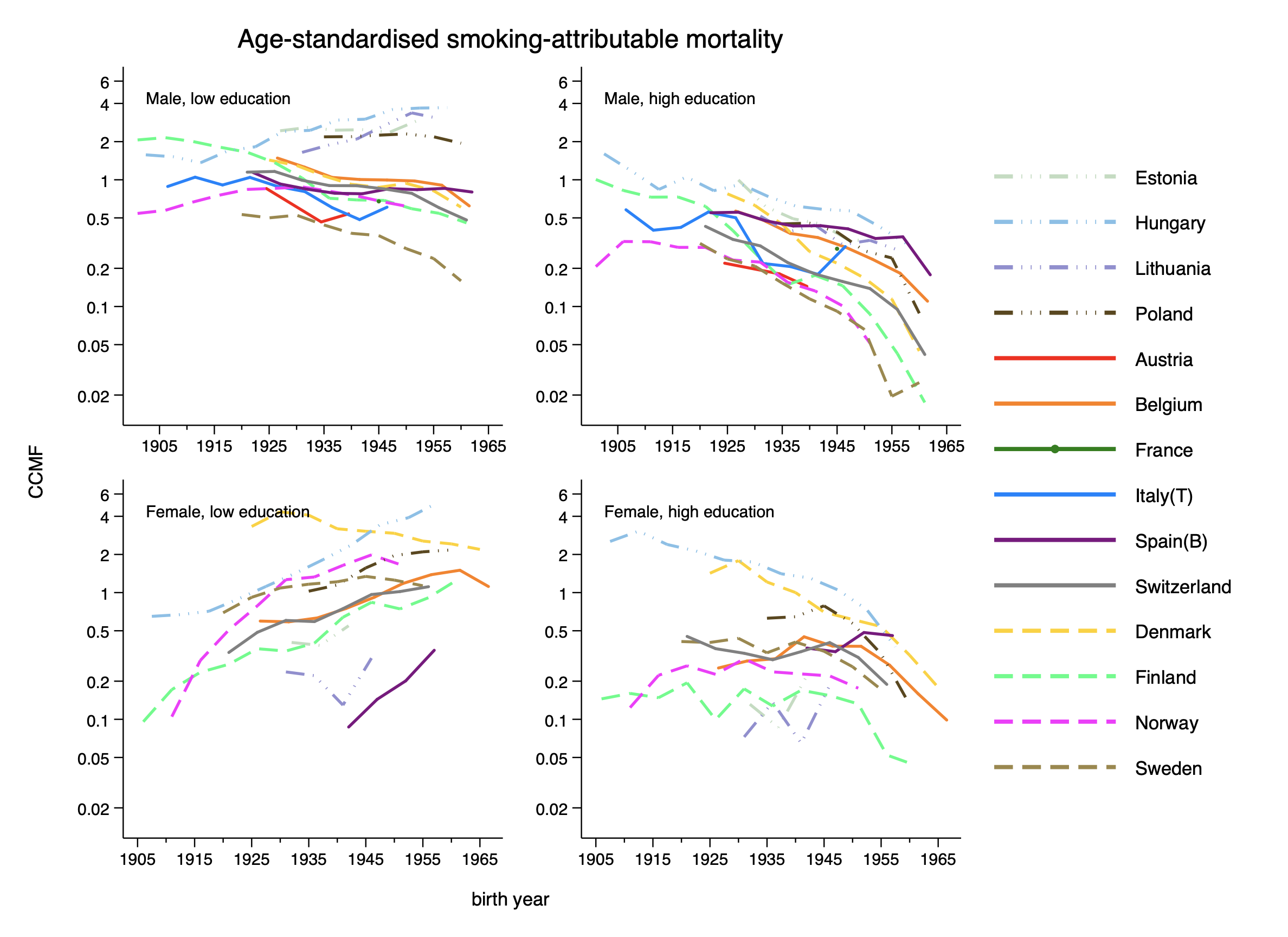 Figure 1.  Comparative cohort mortality figure of smoking-attributable mortality plotted vs the (median) year of birth.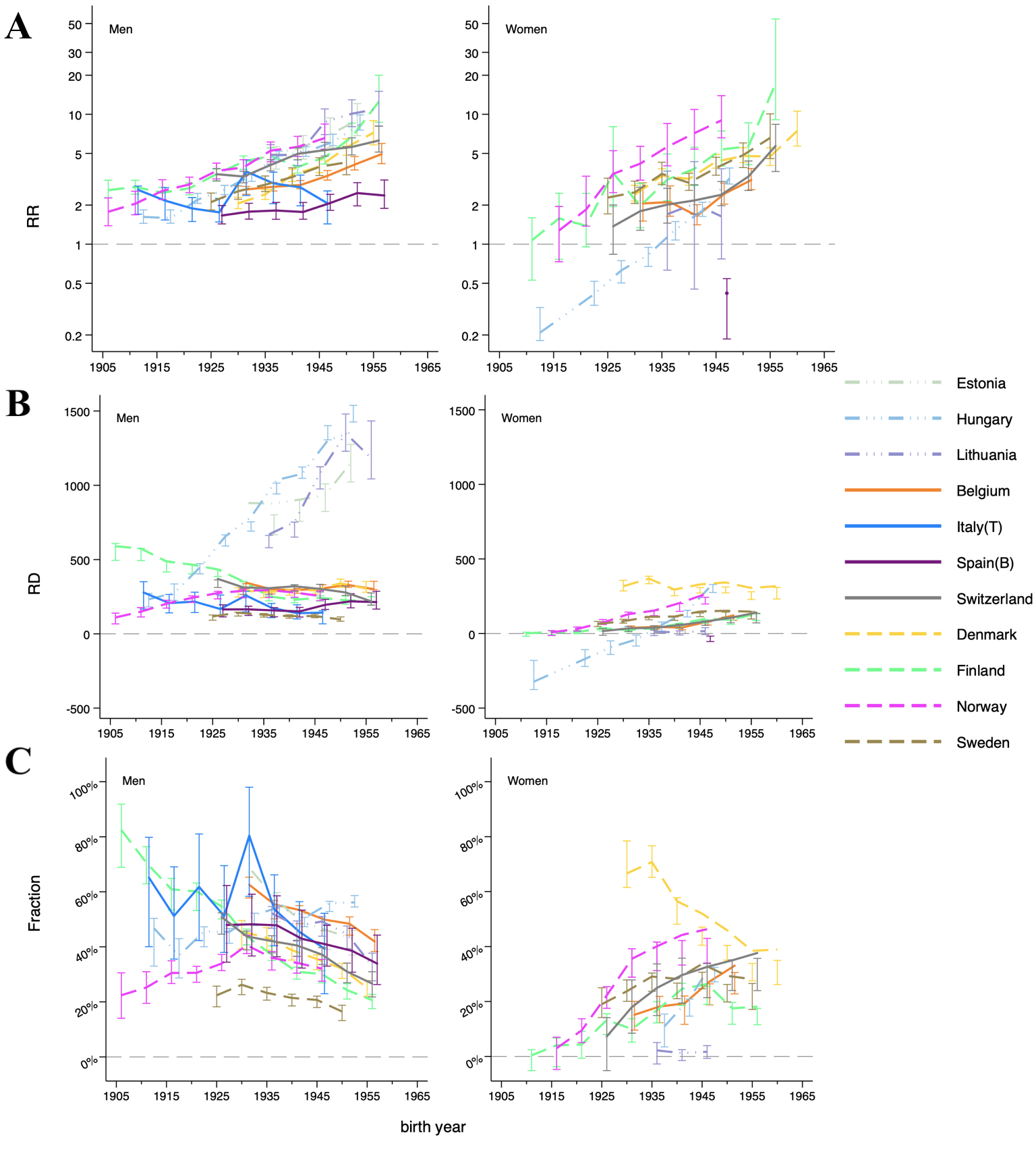 Figure 2.  Relative inequalities (A), absolute inequalities (B) in smoking-attributable mortality, contribution of smoking to absolute inequalities in total mortality (C)*, in 11 European countries by sex and by educational level. *In Figure 2-C, we had excluded generations born before 1902 in Finland, before 1929 in Hungary, before 1907 in Norway, before 1953 in Spain and before 1917 in Switzerland. Because they had higher SAM among the high-educated and higher total mortality rates among the low-educated in older generationAfter applying for less strict exclusion criteria, we were able to present some results on Austria and on Poland. We were also able to present more recent birth cohort, mostly one or two generations younger than in our main results. But the overall results remained largely the same as in the main results. Supplementary file 6. Birth cohort-specific trends of total mortality We would like to know the reason for the decreasing contribution of inequalities in SAM to inequalities in total mortality among men in consecutive generations, while absolute inequalities remained stable. We plotted CCMF for total mortality, following the same procedure in the CCMF method (Figure 1-2). 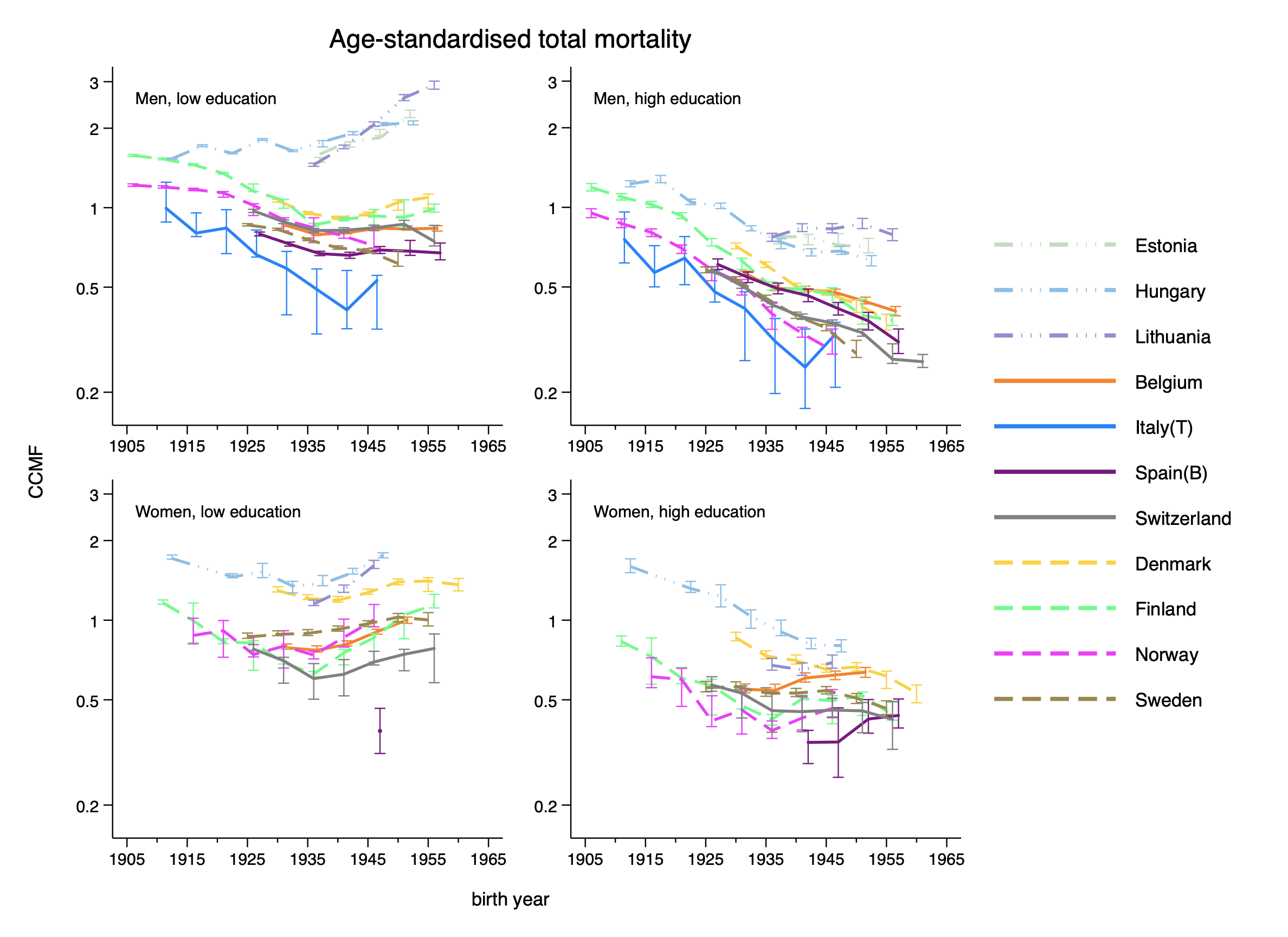 Figure 1. Comparative cohort mortality figure of total mortality plotted vs the (median) year of birth.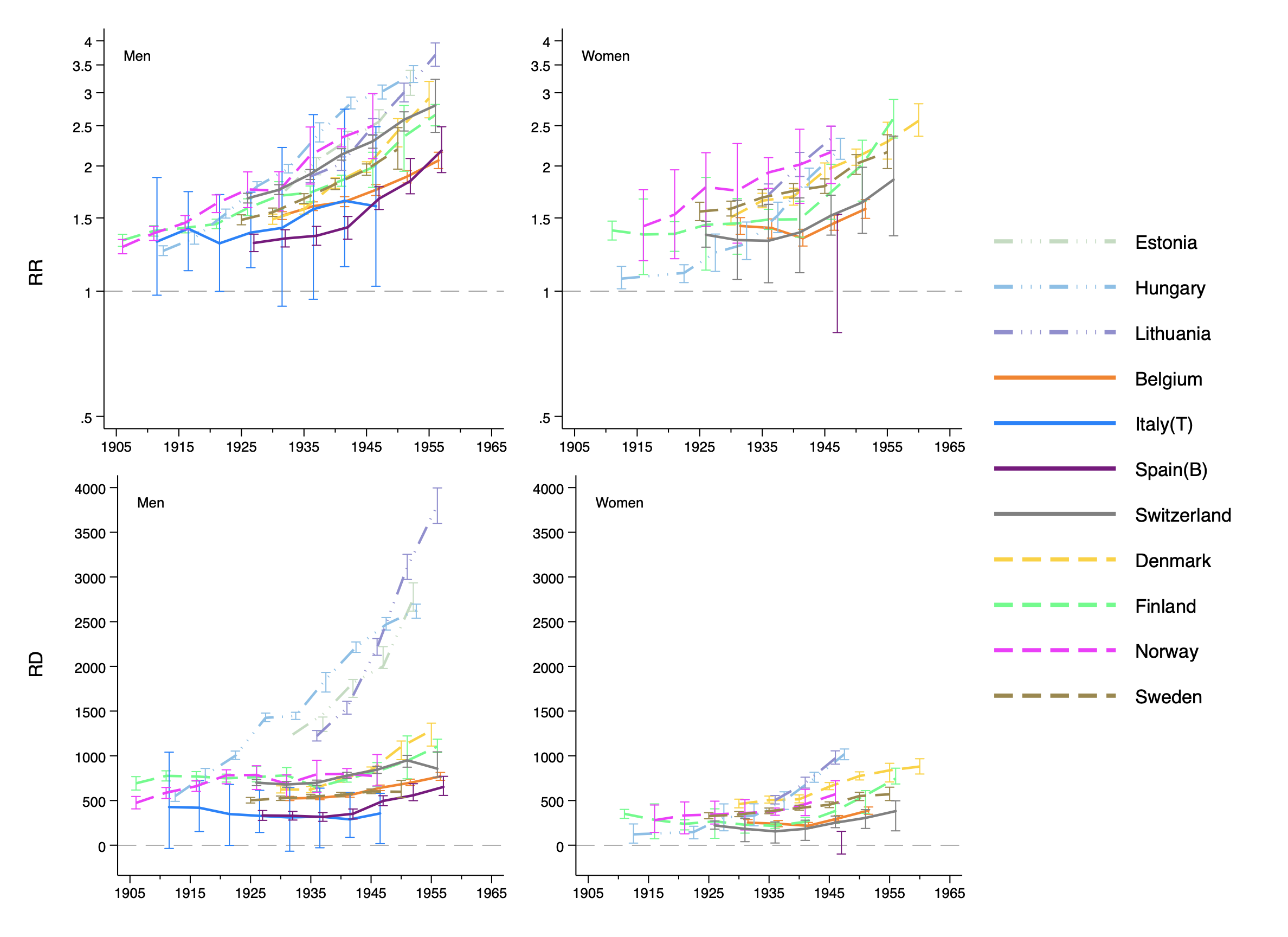 Figure 2. Rate ratios and rate difference (per 100,000 person-years) between the low- and the high-educated. Among the low-educated men and women, we saw U-shaped trends in consecutive birth cohorts in most countries, where generations born around 1941 reached the lowest total mortality rates. Among the high-educated men and women, total mortality decreased in consecutive birth cohorts in most countries. In terms of absolute inequalities in total mortality, we saw increases among both men and women in consecutive birth cohorts. Even though we might conclude that smoking will become less important as a driver of inequalities in mortality in the future, the increasing absolute inequalities in total mortality would still be a worrying problem that joint efforts should be devoted to.Supplementary file 7. Table for rate ratio, rate difference and the fraction with 95% CI. CountryTypeYearsCensus dateLength of follow-up (year)Geographic coverageInclusionBelgiumLongitudinal deaths1 March 1990 – Dec 31, 19971March 19976yr, 10mNationalAll population groupsBelgiumLongitudinal deaths1 Oct 2001 – 1 Oct 200619 Jan 200110NationalAll population groupsBelgiumLongitudinal deaths1 Oct 2006 – 31 Dec 2011DenmarkLongitudinal1 Jan 1995 – 31 Dec 1999199510NationalAll population groupsDenmarkLongitudinal1 Jan 2000 – 31 Dec 20042000NationalAll population groupsDenmarkLongitudinal1 Jan 2005 – 31 Dec 20092005NationalAll population groupsDenmarkLongitudinal1 Jan 2010 – 31 Dec 2014201010NationalAll population groupsDenmarkLongitudinal2011-201420114NationalAll population groupsEstoniaLongitudinal2001-201131 March 200111 yr, 9mNationalAll population groupsEstoniaLongitudinal2012-2015Dec 31 20114NationalAll population groupsFinlandLongitudinal31 Dec 1970 – 31 Dec 198031 Dec 197010NationalAll population groupsFinlandLongitudinal31 Dec 1980 – 31 Dec 199031 Dec 198010NationalAll population groupsFinlandLongitudinal31 Dec 1990 – 31 Dec 200031 Dec 199010NationalAll population groupsFinlandLongitudinal31 Dec 2000 – 31 Dec 201031 Dec 200010NationalAll population groupsFinlandLongitudinal31 Dec 2010 – 31 Dec 201431 Dec 20104National80% representative sampleHungaryCross-sectional, unlinked1971 – 19741 Jan 19734NationalAll population groupsHungaryCross-sectional, unlinked1978 – 19811 Jan 19804NationalAll population groupsHungaryCross-sectional, unlinked1988 – 199119904NationalAll population groupsHungaryCross-sectional, unlinked1999 – 200220014NationalAll population groupsHungaryCross-sectional, unlinked2010-201220113NationalAll population groupsItaly, TurinLongitudinal24 Oct 1971 – 24 Oct 198124 Oct 197110CityAll population groupsItaly, TurinLongitudinal25 Oct 1981 – 19 Oct 199125 Oct 198110CityAll population groupsItaly, TurinLongitudinal20 Oct 1991 – 20 Oct 200120 Oct 199110CityAll population groupsItaly, TurinLongitudinal21 Oct 2001 – 31 Dec 201021 Oct 20019.2CityAll population groupsItaly, TurinLongitudinal21 Oct 2001 – 9 Oct 201121 Oct 200110CityAll population groupsItaly, TurinLongitudinal10 Oct 2011 – 12 Dec 201310 Oct 20112, 3CityAll population groupsLithuaniaLongitudinal16 Apr 2001 – 12 Dec 20096 April 20018.8NationalAll population groupsLithuaniaLongitudinal1 March 2011-31 Dec 20141 March 20114NationalAll population groupsNorwayLongitudinalNov 1970 – Dec 1980Nov 197010NationalAll population groupsNorwayLongitudinalNov 1980 – Dec 1990Nov 198010NationalAll population groupsNorwayLongitudinalNov 1990 – Dec 2001Nov 199011NationalAll population groupsNorwayLongitudinalNov 2001 – Dec 2009Nov 20018NationalAll population groupsSpain, Barcelona1Cross-sectional, repeated1992-19961992-19965CityAll population groupsSpain, Barcelona1Cross-sectional, repeated1997-20011997-20015CityAll population groupsSpain, Barcelona1Cross-sectional, repeated2002-20062002-20065CityAll population groupsSpain, Barcelona1Cross-sectional, repeated2007-20102007-20104CityAll population groupsSpain, Barcelona1Cross-sectional, repeated2011-20133CityAll population groupsSwedenLongitudinalJan 1990 – Dec 1999Jan 199010NationalAll population groupsSwedenLongitudinalJan 2000 – Dec 2008Jan 20019NationalAll population groupsSwitzerlandLongitudinalDec 4, 1990 – Dec 5, 20004.12.199010NationalSwiss nationalsSwitzerlandLongitudinalJan 1, 2001 – Dec 31, 20105.12.200010NationalSwiss nationalsSwitzerlandLongitudinalJan 1, 2011 – Dec 31, 201431.12.20104NationalSwiss nationalsPeriod of mortalityAgeAgeAgeAgeAgeAgeAgeAgeAgeAgePeriod of mortality75-7970-7465-6960-6455-5950-5445-4940-4435-3930-341991-19961912-19211917-19261922-19311927-19361932-19411937-19461942-19511947-19561952-19611957-19662001-20061922-19311927-19361932-19411937-19461942-19511947-19561952-19611957-19661962-19711967-19762006-20111927-19361932-19411937-19461942-19511947-19561952-19611957-19661962-19711967-19761972-1981Birth cohortAgeAgeAgeAgeAgeAgeAgeAgeAgeAge30-3435-3940-4445-4950-5455-5960-6465-6970-7475-791912-19211991-19961917-19261991-19961922-19311991-19962001-20061927-19361991-19962001-20062006-20111932-19411991-19962001-20062006-20111937-19461991-19962001-20062006-20111942-19511991-19962001-20062006-20111947-19561991-19962001-20062006-20111952-19611991-19962001-20062006-20111957-19661991-19962001-20062006-20111962-19712001-20062006-20111967-19762001-20062006-20111972-19812006-2011CountryBirth cohort constructedBirth cohort constructedBirth cohort constructedBirth cohort constructedBirth cohort constructedBirth cohort constructedBelgium1927-1936Denmark1926-1934Estonia1928-1936Finland1902-19101907-19151912-19201917-19251922-19301927-1935Hungary1909-19161914-19211919-19261924-19311929-1936Italy (Turin)1907-19161912-19211917-19261922-19311927-1936LithuaniaNorway1902-19101907-19151912-19201917-19251922-19301927-1935Spain (Barcelona)1923-19311928-1936Sweden1921-19291926-1934Switzerland1922-19301927-1935Cohort code345678CountryBirth cohort constructedBirth cohort constructedBirth cohort constructedBirth cohort constructedBirth cohort constructedNumber of birth yearsNumber of cohorts*Belgium1932-19421937-19461942-19511947-19561952-1961106Denmark1931-19391936-19441941-19491946-19541951-195996Estonia1933-19411938-19461943-19511948-195695Finland1932-19401937-19451942-19501947-19551952-1960911Hungary1934-19411939-19461944-19511949-195689Italy (Turin)1932-19411937-19461942-1951108Lithuania1932-19401937-19451942-19501947-19551952-196095Norway1932-19401937-19451942-195099Spain (Barcelona)1933-19411938-19461943-19511948-19561953-196197Sweden1931-19391936-19441941-19491946-195496Switzerland1932-19401937-19451942-19501947-19551952-1960107Cohort code91011121395% CI95% CI95% CI95% CI95% CI95% CICountrysexcohortRRupperlowerRDupperlowerfractionupperlowerBelgiumMales1927-19352.62.42.8320.0302.7335.90.610.580.65BelgiumMales1932-19402.82.63.0283.1268.0298.20.530.500.57BelgiumMales1937-19452.92.73.1289.2272.6305.70.520.480.55BelgiumMales1942-19503.43.13.7313.8296.4330.90.490.460.52BelgiumMales1947-19554.23.74.7331.3312.4353.20.470.440.51BelgiumMales1952-19605.04.25.9327.4297.3353.60.430.390.46BelgiumFemales1927-19352.01.53.038.325.050.00.150.100.20BelgiumFemales1932-19402.11.62.841.729.752.90.170.120.23BelgiumFemales1937-19451.71.42.037.425.648.80.170.120.23BelgiumFemales1942-19502.42.02.967.656.778.40.220.190.26BelgiumFemales1947-19553.12.63.8101.888.5116.00.260.220.31DenmarkMales1927-19352.11.92.3279.3248.7310.50.450.400.50DenmarkMales1932-19402.42.22.6264.4242.2289.00.420.390.47DenmarkMales1937-19453.43.13.8278.1260.7298.20.380.350.41DenmarkMales1942-19504.03.64.4287.0267.6308.50.340.320.37DenmarkMales1947-19555.64.96.5341.5314.8370.30.310.280.35DenmarkMales1952-19607.15.89.3316.6279.1354.50.250.220.28DenmarkFemales1927-19352.52.22.9331.4285.0360.30.720.600.81DenmarkFemales1932-19403.42.93.8368.6334.2386.20.730.640.78DenmarkFemales1937-19453.22.83.6277.4252.9293.10.540.470.59DenmarkFemales1942-19504.33.84.9293.6270.9309.50.450.400.48DenmarkFemales1947-19554.84.25.5293.1272.2313.40.380.350.41DenmarkFemales1952-19604.74.05.5254.5225.6281.90.300.270.35DenmarkFemales1957-19657.75.810.3270.8231.6305.30.310.270.35EstoniaMales1932-19405.03.85.6814.4669.8806.60.560.490.60EstoniaMales1937-19455.54.56.8872.7760.7900.70.480.440.52EstoniaMales1942-19507.05.69.2895.0837.71002.50.450.400.48EstoniaMales1947-19559.06.912.01150.21029.71283.20.420.370.46FinlandMales1902-19102.62.33.1551.5495.3608.50.800.690.92FinlandMales1907-19152.82.53.1535.9496.7577.70.690.630.76FinlandMales1912-19202.52.22.8452.0416.4490.80.590.530.65FinlandMales1917-19252.62.43.0434.2403.5466.40.580.540.63FinlandMales1922-19303.43.03.8407.2384.9436.10.530.490.58FinlandMales1927-19354.33.74.9337.1307.3355.20.430.390.50FinlandMales1932-19404.84.15.5240.1221.0254.70.370.340.41FinlandMales1937-19453.93.54.5224.5208.8239.70.300.280.33FinlandMales1942-19504.74.15.5239.3220.3257.80.290.260.33FinlandMales1947-19556.85.68.6220.9199.6254.60.230.200.29FinlandMales1952-196012.88.819.7222.0193.8252.40.200.170.23FinlandFemales1907-19151.10.61.61.6-15.59.50.00-0.050.03FinlandFemales1912-19201.60.72.711.8-11.120.70.04-0.080.08FinlandFemales1917-19251.40.92.510.8-2.923.30.05-0.010.09FinlandFemales1922-19303.71.710.234.715.142.80.130.080.27FinlandFemales1927-19352.01.33.223.19.933.80.100.050.15FinlandFemales1932-19403.12.14.935.826.142.80.170.120.20FinlandFemales1937-19453.82.85.559.948.268.10.230.180.29FinlandFemales1942-19505.53.97.685.169.093.00.220.170.30FinlandFemales1947-19555.64.18.776.362.188.70.140.120.20FinlandFemales1952-196017.58.958.6108.087.1132.40.140.110.18HungaryMales1907-19151.61.41.8225.9182.2271.70.410.330.50HungaryMales1912-19201.61.51.8279.8226.3333.80.360.290.44HungaryMales1917-19252.22.12.5435.5404.7474.60.430.400.47HungaryMales1922-19302.62.42.8626.7591.3667.50.440.410.47HungaryMales1927-19353.33.03.5721.8693.0754.50.500.480.52HungaryMales1932-19404.74.35.2980.1936.31014.90.530.510.56HungaryMales1937-19455.24.75.61084.41048.51124.30.490.470.51HungaryMales1942-19506.35.77.11349.61305.11402.60.550.530.57HungaryMales1947-19558.77.59.91486.01422.71540.80.560.550.59HungaryFemales1907-19150.20.20.3-285.5-378.5-181.0-2.34-11.04-0.93HungaryFemales1917-19250.40.30.5-161.4-220.7-108.2-1.09-2.66-0.61HungaryFemales1922-19300.60.50.7-87.6-143.0-46.9-0.28-0.71-0.13HungaryFemales1927-19350.80.71.0-49.1-86.5-7.0-0.15-0.32-0.02HungaryFemales1932-19401.31.11.550.815.980.00.100.030.16HungaryFemales1937-19451.81.62.1134.9108.8157.90.180.150.21HungaryFemales1942-19503.32.93.8302.8274.5329.80.300.270.32Italy(T)Males1907-19152.61.53.3280.5132.2405.10.66-2.224.03Italy(T)Males1912-19202.21.42.8214.6116.3297.70.510.330.93Italy(T)Males1917-19251.91.32.6210.993.2328.20.610.041.50Italy(T)Males1922-19301.81.42.5168.2110.9282.80.510.380.87Italy(T)Males1927-19353.71.85.9255.8110.7330.50.82-3.714.69Italy(T)Males1932-19402.91.55.0170.766.9252.30.53-1.682.52Italy(T)Males1937-19452.71.64.3130.474.5231.90.450.321.02Italy(T)Males1942-19502.01.33.1135.637.4184.90.380.201.10LithuaniaMales1932-19404.94.15.8620.4579.0664.40.510.470.55LithuaniaMales1937-19454.74.05.7700.1645.4749.80.460.420.49LithuaniaMales1942-19508.77.111.01043.1979.51120.40.470.440.51LithuaniaMales1947-195510.18.112.91343.31225.61471.80.430.390.48LithuaniaMales1952-196010.88.215.31237.41047.41438.30.330.280.38LithuaniaFemales1932-19401.50.73.79.8-11.224.40.02-0.020.05LithuaniaFemales1937-19451.90.55.37.9-10.619.20.01-0.010.03LithuaniaFemales1942-19501.60.73.414.9-8.838.40.02-0.010.04NorwayMales1902-19101.71.42.3102.467.6137.20.220.140.30NorwayMales1907-19152.11.72.6146.0114.0175.90.250.190.31NorwayMales1912-19202.62.23.2201.2173.0227.60.300.260.36NorwayMales1917-19252.92.53.3235.3211.6257.60.300.270.34NorwayMales1922-19303.73.14.3267.9234.0287.60.340.300.41NorwayMales1927-19353.93.34.6280.5238.5303.00.410.360.48NorwayMales1932-19405.24.26.3281.9238.3308.80.360.310.42NorwayMales1937-19455.64.76.8267.9247.5293.20.340.300.37NorwayMales1942-19506.65.28.5246.9221.9291.60.320.260.38NorwayFemales1912-19201.40.72.010.6-15.519.80.04-0.100.07NorwayFemales1917-19252.01.23.833.79.549.10.100.040.16NorwayFemales1922-19303.52.35.675.958.099.70.220.170.29NorwayFemales1927-19354.32.76.2128.082.6151.60.350.260.51NorwayFemales1932-19405.64.08.4139.3118.5154.50.370.310.43NorwayFemales1937-19457.25.211.0175.8147.9202.30.380.310.49NorwayFemales1942-19509.06.613.7219.2197.3244.80.380.320.46Spain(B)Males1922-19301.71.52.0155.6117.8195.20.470.350.61Spain(B)Males1927-19351.81.62.0153.8124.5184.60.470.380.58Spain(B)Males1932-19401.81.62.1148.1116.6178.90.470.370.59Spain(B)Males1937-19451.81.52.1146.7111.9179.60.420.320.53Spain(B)Males1942-19502.11.82.4196.9165.2228.60.400.340.48Spain(B)Males1947-19552.42.03.0217.3174.6267.40.390.310.47Spain(B)Males1952-19602.41.93.2226.2165.5288.30.350.260.44Spain(B)Females1942-19500.40.20.6-24.5-54.3-16.8-0.66-4.227.93SwedenMales1922-19302.11.82.5109.493.4126.60.220.180.25SwedenMales1927-19352.52.22.8132.8119.2145.90.250.230.28SwedenMales1932-19402.92.53.3123.6112.7135.70.230.210.25SwedenMales1937-19453.32.93.9116.0104.7128.80.210.180.23SwedenMales1942-19504.03.44.7120.2108.7133.90.200.180.22SwedenMales1947-19554.43.45.797.883.9114.80.160.130.19SwedenFemales1922-19302.31.73.366.147.682.10.200.140.25SwedenFemales1927-19352.52.13.084.770.196.60.250.200.29SwedenFemales1932-19403.52.94.3105.391.6115.40.280.230.31SwedenFemales1937-19453.02.63.5101.388.2111.20.240.210.27SwedenFemales1942-19503.93.44.6125.2111.7137.30.280.240.31SwedenFemales1947-19554.83.96.0125.7109.1143.20.230.200.26SwedenFemales1952-19606.64.710.4122.397.4149.10.210.170.26SwitzerlandMales1922-19303.43.13.8339.1314.7363.10.480.450.52SwitzerlandMales1927-19353.33.03.6287.3266.9308.50.420.390.46SwitzerlandMales1932-19404.03.74.5283.6266.0304.30.410.380.44SwitzerlandMales1937-19455.04.55.5307.3285.8329.90.390.360.42SwitzerlandMales1942-19505.44.86.1307.0281.9334.20.360.340.40SwitzerlandMales1947-19555.64.86.6289.2257.9321.40.300.270.34SwitzerlandMales1952-19606.45.18.2226.8193.5276.50.260.220.32SwitzerlandFemales1922-19301.30.82.014.7-10.630.70.07-0.050.14SwitzerlandFemales1927-19351.81.13.435.73.554.30.190.040.45SwitzerlandFemales1932-19402.01.33.137.914.660.10.240.130.51SwitzerlandFemales1937-19452.21.63.151.429.366.10.280.190.63SwitzerlandFemales1942-19502.42.03.169.855.384.40.280.210.36SwitzerlandFemales1947-19553.32.54.589.268.5104.80.290.220.42SwitzerlandFemales1952-19605.93.38.4116.770.0134.70.310.230.44